The Origins of the Cold War, 1941 – 1958 (Chapter 1)In your own words, define each key term.Find a picture of each of the key people on the revision mat. Complete a brief biography of them in the space below.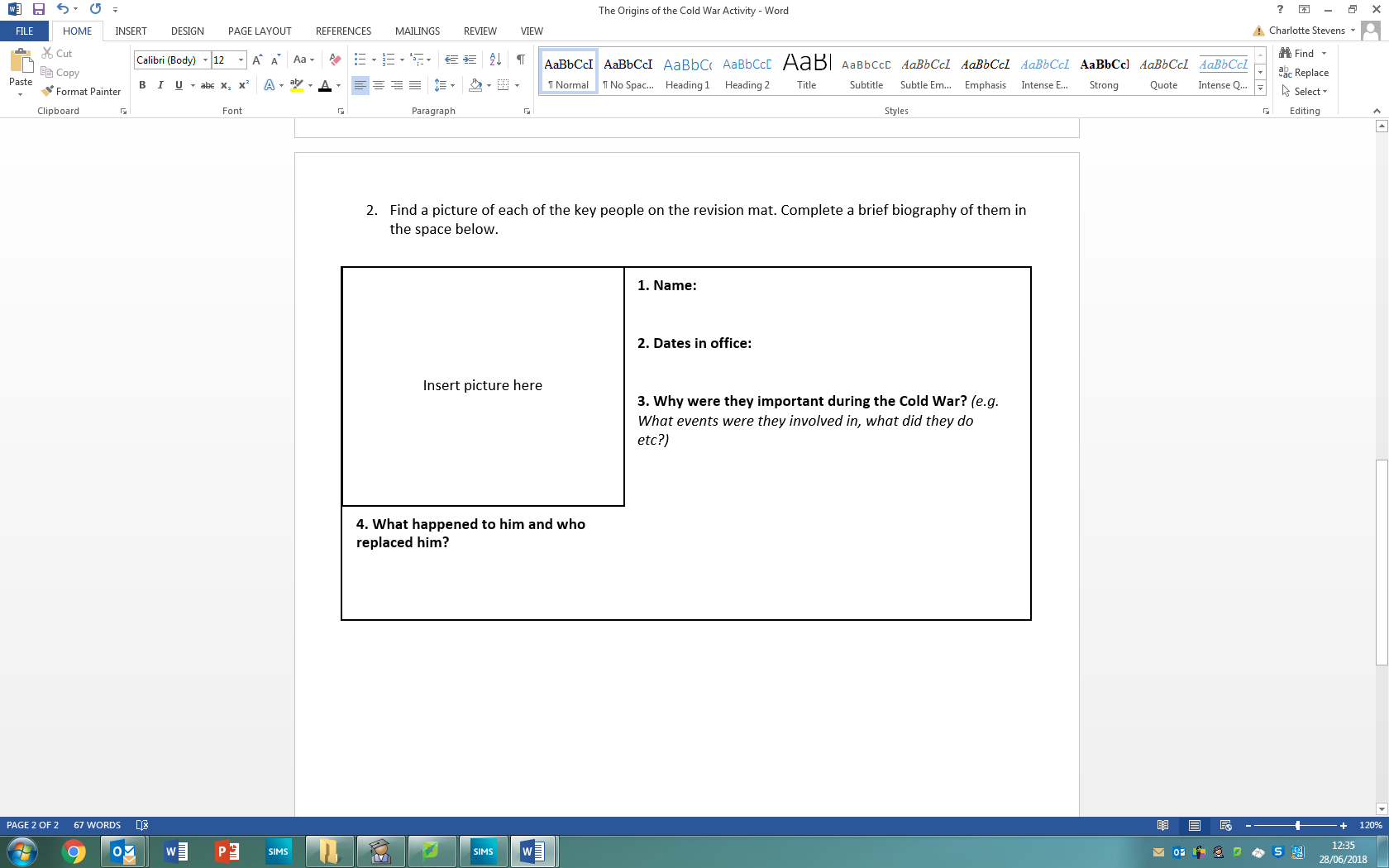 Complete the table below to show the 5Ws and a picture of each key event.Key TermDefinitionArms RaceCapitalismContainmentCommunistDollar ImperialismFederal Republic of GermanyGerman Democratic RepublicImperialismNATONuclear DeterrentSatellite StateUSSRWarsaw PactEvent5WsPictureFormation of the Grand Alliance What:When:Who:Where:Why:Tehran ConferenceWhat:When:Who:Where:Why:Yalta ConferenceWhat:When:Who:Where:Why:Potsdam ConferenceWhat:When:Who:Where:Why:Atomic Bombing of JapanWhat:When:Who:Where:Why:Long TelegramWhat:When:Who:Where:Why:Novikov TelegramWhat:When:Who:Where:Why:Iron Curtain SpeechWhat:When:Who:Where:Why:Creation of Soviet Satellite StatesWhat:When:Who:Where:Why:Truman DoctrineWhat:When:Who:Where:Why:Marshall Plan/AidWhat:When:Who:Where:Why:Dollar ImperialismWhat:When:Who:Where:Why:Setting up of CominformWhat:When:Who:Where:Why:Setting up of ComeconWhat:When:Who:Where:Why:Creation of Bizonia/TrizoniaWhat:When:Who:Where:Why:Berlin BlockadeWhat:When:Who:Where:Why:Berlin AirliftWhat:When:Who:Where:Why:Creation of the Federal Republic of Germany (FDR)What:When:Who:Where:Why:Creation of the Democratic Republic of Germany (DDR)What:When:Who:Where:Why:Formation of NATOWhat:When:Who:Where:Why:Signing of Warsaw PactWhat:When:Who:Where:Why:Eisenhower becomes LeaderWhat:When:Who:Where:Why:Khrushchev becomes LeaderWhat:When:Who:Where:Why:Start of the Nuclear Arms RaceWhat:When:Who:Where:Why:Hungarian UprisingWhat:When:Who:Where:Why: